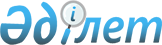 О мерах по реализации Закона Республики Казахстан от 29 декабря 2010 года "О внесении изменений и дополнений в некоторые законодательные акты Республики Казахстан по вопросам закрепления оснований, порядка и условий содержания лиц в учреждениях, обеспечивающих временную изоляцию от общества"Распоряжение Премьер-Министра Республики Казахстан от 19 апреля 2011 года № 51-р

      1. Утвердить прилагаемый перечень нормативных правовых актов, принятие которых необходимо в целях реализации Закона Республики Казахстан от 29 декабря 2010 года «О внесении изменений и дополнений в некоторые законодательные акты Республики Казахстан по вопросам закрепления оснований, порядка и условий содержания лиц в учреждениях, обеспечивающих временную изоляцию от общества» (далее — перечень).



      2. Государственным органам:



      1) разработать и в установленном порядке внести на утверждение в Правительство Республики Казахстан проекты нормативных правовых актов согласно перечню;



      2) принять соответствующие ведомственные нормативные правовые акты и проинформировать Правительство Республики Казахстан о принятых мерах.      Премьер-Министр                            К. Масимов

Утвержден           

распоряжением Премьер-Министра

Республики Казахстан     

от 19 апреля 2011 года   

№ 51-р            

                               Перечень

    нормативных правовых актов, принятие которых необходимо в

    целях реализации Закона Республики Казахстан от 29 декабря

     2010 года «О внесении изменений и дополнений в некоторые

       законодательные акты Республики Казахстан по вопросам

    закрепления оснований, порядка и условий содержания лиц в

   учреждениях, обеспечивающих временную изоляцию от общества»

Примечание: расшифровка аббревиатур:

МВД - Министерство внутренних дел Республики Казахстан

МЗ - Министерство здравоохранения Республики Казахстан

МОН - Министерство образования и науки Республики Казахстан

МТСЗН - Министерство труда и социальной защиты населения Республики Казахстан

МЮ - Министерство юстиции Республики Казахстан

ГП - Генеральная прокуратура Республики Казахстан
					© 2012. РГП на ПХВ «Институт законодательства и правовой информации Республики Казахстан» Министерства юстиции Республики Казахстан
				№

п/п
Наименование

нормативного

правового акта
Форма акта
Государствен-

ный орган,

ответственный

за исполнение
Срок

исполнения
1
2
3
4
5
1Об утверждении Правил образования

общественных

наблюдательных

комиссий областей,

городов республи-

канского значения и

столицы для

осуществления

общественного

контроляПостановление

Правительства

Республики

КазахстанМВДМай

2011 года2Об утверждении

Перечня медицинских

противопоказаний,

препятствующих

направлению в

наркологические

организации для

принудительного

лечения больных с

зависимостью от

алкоголя, наркотиков

и других

психоактивных

веществПостановление

Правительства

Республики

КазахстанМЗМай

2011 года3Об утверждении норм

питания и

материально-бытового

обеспечения, больных

алкоголизмом,

наркоманией и

токсикоманией,

находящихся в

наркологической

организации для

принудительного

леченияПостановление

Правительства

Республики

КазахстанМЗМай

2011 года4Об утверждении норм

питания, обеспечения

одеждой, обувью и

мягким инвентарем

несовершеннолетних,

содержащихся в

специальных

учреждениях и

организацияхПостановление

Правительства

Республики

КазахстанМОНМай

2011 года5О внесении изменений

в некоторые решения

Правительства по

вопросам закрепления

оснований, порядка и

условий содержания

лиц в учреждениях,

обеспечивающих

временную изоляцию от обществаПостановление

Правительства

Республики

КазахстанМВД, МЗ, МЮ,

МТСЗНМай

2011 года6Об утверждении

Правил организации

деятельности

приемников-распреде-

лителей и

специальных

приемников органов

внутренних делПриказМВДМай

2011 года7Об утверждении

Правил проведения

мероприятий по

установлению

личностиПриказМВД, ГП (по

согласованию)Май

2011 года8Об утверждении

Положения о

наркологических

организациях для

принудительного

лечения и Правил

внутреннего

распорядка в

наркологических

организациях для

принудительного

леченияПриказМЗМай

2011 года